MINUTES OF THE PARISH COUNCIL MEETING HELD IN ASTON CANTLOW VILLAGE HALL ON 9th NOVEMBER 2023 No. 1291.  Present:           	 Cllr. Nicholson, Chair, Cllr Haycock, Cllr Peacey, Cllr Edwards, County 		 Cllr Kerridge and three members of the public.2.  Apologies:  		  Cllr Holmes, Parish and District Councillor - Transport issues.3.  Declarations of interest in items on the agenda:	Cllr Nicholson declared an interest in any matters concerning the village hall.  4.  To approve the minutes of the Parish Council meeting held on 14th	          September 2023.			   The minutes were approved by all and signed by the Chairman.  5.  Public participation:	 Two members of the Community Speedwatch Team attended to	 advise the Council that the team is no longer active in Little Alne.	 Following our request for an occasional visible police presence to                  slow traffic down, below is an extract from Warwickshire Police Road                  Safety Unit’s response	“Your data shows a both way/24hr average of 40.8mph and a both way/24hr 85th%ile speed of 48mph. This is not surprising considering the proximity to the 50mph limit and the open nature of that section of road before the village “closes down” at the bottom of the hill by the craft centre. I re-iterate that I am not condoning it, and fully appreciate that vehicles SHOULD be doing the posted limit, but it is important to understand why so many, generally law-abiding people are failing to register the need to slow sooner. It is for this reason, and in answer to the concerns raised “The Community Speedwatch Group are very concerned about it and are aware that the highest 15% speeds are not taken into account.” that we use the 85th%ile speed rather than the average - which is always lower. The 85th also knocks off the very slow recorded figures such as vehicles manoeuvring and gives a good general indication of driver behaviour. We will never alter the behaviour of high risk, fast drivers without a 24/7 intervention or specific targeted action, but the 85th gives a good indication of what most drivers feel is an appropriate speed to travel on a section of road. By understanding this, measures can be taken to change the environment or implement measures to adjust this perception.”6. Correspondence: All correspondence circulated electronically is taken as read.7. Mill Lane traffic safety provisions:	Drawings and costings had been received from Mr. Stanley, Minor 	Works Team, WCC. for new road narrow signs near the caravan park 	and repainting of the Slow signs.  The proposed cost is £1,378.89 	including the Road Safety Assessment and fees.	It was proposed by Cllr Edwards and seconded by Cllr 		Peacey that the Parish Council fund 50% of the cost.  All 		Cllrs in attendance were in agreement with the proposal and 	Cllr Kerridge very kindly confirmed his agreement to 		fund the other 50%. 8. Traffic calming B4089 in Little Alne:	 Drawings and costings had been received from Mr. Stanley, Minor 	 Works Team, WCC. for gateways where the 30mph starts, extra 	 	 repeater signs and roundels. The proposed cost is £7,404.85 which 	 includes the Road Safety Assessment and Fees.	 As above, it was proposed by Cllr Edwards and seconded by        	 Cllr Peacey that the Parish Council fund 50% of the cost.  	 All Cllrs in attendance were in agreement with the proposal 	 and Cllr Kerridge very kindly confirmed his agreement to 	 fund the other 50%.     9. County & District Councillor reports:        		    District Councillor Holmes provided a report and this is appended to 		    the minutes.		    Councillors thanked County Cllr Kerridge for attending and his offer 		    to assist with the cost of the two proposed road safety issues.		    Cllr Kerridge understands that our Highways Area Surveyor is hoping 		    to arrange for the drains to be cleansed in the Parish.		    Cllr Nicholson did raise the possible need for a sign approached 		    	    the river bridge indicated that it is narrow and some 30mph signs on 		    the approach to the junction with the B4089.  Cllr Kerridge said he 		    would have a look on his way home.    10. Planning application update:	   23/0831/AMD Walnut Tree Cottage Little Alne – Approval of 		   non-material amendment.	   23/02442/LBC and 23/02441/FUL Glebe Farm, Mill Lane, Aston 	  	   Cantlow – Applications withdrawn.	   SCREEN/00095 Land off Newnham Lane – EIA not required.	   23/02013/FUL Walnut Tree Cottage, Little Alne – Refused.	   23/02082/FUL and 23/02083/LBC Shepherds Barn, Burford Lane, 	  	   Aston Cantlow – Permissions granted.11. Defibrillator:		  Mr. Haydon was asked to place the order on hold briefly due to the 		  possibly of the provision of a Defibrillator either free or at a reduced 		  price from the DHSC Community AED Grant Team.  The Clerk 			  submitted an application form but it transpired the council would not 		  be able to meet the provider’s requirements in a timely manner.		  Cllr Haycock proposed that Mr. Haydon be given the go ahead to 		 	  proceed with the order from the Community Heartbeat Trust as 			  previously agreed. Cllr Peacey seconded the proposal and it was 			  agreed by Cllr. Edwards.		  Mr. Haydon confirmed he has an electrician lined up and the Henley 		  First Responders have agreed to carry out a training session as soon 		  as the defibrillator is in situ.  Once the Clerk receives the invoice from 		  the Community heartbeat Trust she will arrange payment. 12. Aston Cantlow Village Hall request for a contribution towards the        cost of new curtains:	As agreed, due to not being quorate in September, Cllr, Peacey 	proposed a donation of £500.00, seconded by Cllr Haycock and 	agreed by Cllr. Edwards. County Cllr Kerridge has already agreed to 	match fund whatever contribution the Parish Council makes up to 	£500.00.	The Clerk will advise the Village Hall Chairman accordingly.13. Parish Council Assets:	The Clerk provided Councillors with a copy of the current 	asset register advising them that it is time for an annual 	inspection to ensure all are in good order.  The Cllrs have 	agreed to carry out an inspection between them.14. Review/update of Website:  This continues to be work in progress.15. Update on matters since the previous meeting:The Tennis Club has sent a thank you message for the assistance with the cost of the portable lighting system.The litter bin outside Home Farm will remain at that location.The clerk has been advised that a horse gate is expected to be installed at the entrance to the bridleway in Bearley Road.The supply of a dog bin near the river bridge by the new stile is imminent.Confirmation received from Sarah Brooke-Taylor, WRCC that all letters to landowners she had highlighted have been written.In view of the numerous emails being circulated, the Clerk asked Cllrs if they still wanted to receive the police emails although not generally relevant to the parish. It was agreed the Clerk should still forward them.    16.  Urgent items not on the agenda raised by Cllrs.: 			 No items raised.    17. To propose other items of business for consideration at the next 	     Meeting:		    Asset Register feedback			 Review/update of Website if available#			 Defibrillator for Little Alne    18.  Date of next meeting:   18th January 2024			 No further business, meeting closed at 8.30 pmCllr Thom Holmes District Council Report Aston Cantlow Parish - November 2023Live & Local eventsLive & Local  is a network of over 250+ voluntary organisations across the West and East Midlands who book and promote professional shows, screening, and participatory arts into venues such as village halls, church halls and community centres. The shows are chosen by the local community, for their local community. Made possible by funding from Arts Council England and your local authorities, including Stratfor don Avon District Council , but it all happens because of the commitment and enthusiasm of the voluntary organisations.Climate Change FundStratford District Council will be implementing a Climate Change Fund, to which parish councils can apply to, as well as community groups and charities.  Funding streams are climate adaptation, mitigation, reduction of carbon emissions for example via use of solar panels or green technology. The Fund has been formally approved by Cabinet. The funding allocated to the first year (2024) for the Climate Change Fund are £100,000 (in two tranches of £50,000). I will circulate details once call for projects is open. Winter Warmth grants now available from Stratford  on Avon District Council As we head into winter, Stratford-on-Avon District Council is pleased to announce new funding options available to residents to help keep homes warm and reduce the cost of energy bills.The new schemes are the Home Upgrade Grant - phase 2 (HUG2), Energy Support Fund (ESF) and Physical Intervention Fund (PIF). HUG2 is funded by the Department of Energy Security and Net Zero, and ESF and PIF are funded by Stratford-on-Avon District Council.HUG2 is designed to specifically tackle cold and damp homes that are not connected to the mains gas heating network. If you are eligible for the scheme, and your home assessment recommends the installation of energy efficiency measures, all works are carried out free of charge.ESF has been set up to offer financial support this winter for vulnerable households within the District who are struggling to pay their energy bills. This payment consists of a one-off payment of £500 (for households with children) or £300 (for households without children). This payment is made directly to the energy provider.PIF is a programme to assist individuals and households experiencing hardship through significant increases in the cost of living. The scheme aims to support vulnerable households by paying for works to repair, supplement and/or improve domestic heating systems. Households can apply for works up to a limit of £6,000.The schemes all have different eligibility criteria which are listed on the District Council's website: https://www.stratford.gov.uk/people-communities/green-home-grants.cfm Stratford-on-Avon District Council has teamed up with local energy experts Act on Energy to help administer all winter warmth grant funding. The charity may contact residents directly to let people know about the funding and issue invitations to local events where they can find out more.If you would like to apply for any of these funding schemes or find out more about eligibility criteria, please visit the Act on Energy website: www.actonenergy.org.uk Or you can contact Act on Energy directly via phone 0800 988 2881 or email advice@actonenergy.org.uk  South Warwickshire Local Plan Timetable updateFollowing public consultation on the South Warwickshire Local Plan (SWLP) Issues and Options earlier this year, both Stratford-on-Avon and Warwick District Councils have been progressing work on the joint Local Plan. Since the existing timetable for the preparation of the Plan was approved in March 2022 a number of factors are now requiring a revision to this timetable, including:A delay to the publication of 2021 Census data resulting in a delay to the production of the Coventry & Warwickshire Housing and Economic Development Needs Assessment (C&W HEDNA), a key piece of evidence required to support the PlanChanges to the administrations of both councils and the need to ensure new administrations and members of all parties understand progress to date on the plan and have an opportunity to input in the processThe uncertainty of potential changes to national planning policy and to the planning system, including the process for producing plans.Following a meeting of the SWLP member Advisory Group on 19th October 2023, a revised timetable is being recommended for approval to the Joint Committee of both councils at a meeting to take place at the first available opportunity, and certainly before the end of 2023. This proposed timetable envisages a Preferred Options consultation in autumn 2024 followed by further stages of consultation and a public examination, with final adoption of the Plan by 2027. (An alternative approach would be to cease work on the SWLP until the Levelling Up & Regeneration Bill passes into law. This would likely mean pausing work on Local Plan preparation until possibly the autumn of 2024 and re-commencing work on a "new style" Plan under the new legislation. This alternative approach is not considered desirable and will not be recommended to the Joint Committee.)Once a revised timetable is approved by the Joint Committee it will be published on the SWLP website. It is important to note that the proposed revised timetable is subject to a continuation of the existing national plan-making system. The government has recently consulted on reforms which may impact on the process and timescale for the production of the SWLP. Depending on whether and when these changes are implemented by the government, this may result in the need for further revision to the timetable in due course.Stratford-upon-Avon Gateway Masterplan Framework Supplementary Planning Document (SPD) consultation
The consultation starts on Thursday 19 October 2023 and runs until 5pm on Friday 1 December 2023.

The Gateway site in Stratford upon Avon has been identified by the Shakespeare Birthplace Trust as a suitable location for a new museum and visitor attraction celebrating the life, works and times of William Shakespeare. The proposed World Shakespeare Centre (WSC) will anchor a broader mix of town centre uses on the Gateway site and provide a complementary addition to Shakespeare's birthplace and his other family homes in the town, the Royal Shakespeare Company (RSC), and other cultural attractions around the town.

The SPD provides a framework to guide the re-development of the Gateway site. It is one of several Supplementary Planning Documents (SPD) that accompanies the Core Strategy. The SPD will bridge the gap between the planning policies and proposals that are set out in the Core Strategy, Neighbourhood Plan and the emerging SAP and will help to co-ordinate delivery of development that will create a new World Shakespeare Centre and other uses.

A copy of the draft SPD and all associated documentation can be viewed on the Council's website at www.stratford.gov.uk/gatewayspd 
Hard copies of the consultation documents are available to view at the District Council Offices and at Stratford-upon-Avon library as well as all other District libraries.
You are encouraged to submit your representations electronically. This can be done either by using the on-line form on the website at www.stratford.gov.uk/gatewayspd  or by attaching a form to an email and sending it to policy.consultation@stratford-dc.gov.uk  If you want to post your response, please send it to Planning Policy, Stratford-on-Avon District Council, Elizabeth House, Church Street, Stratford-upon-Avon, CV37 6HX.Live & Local – Briefing 2023 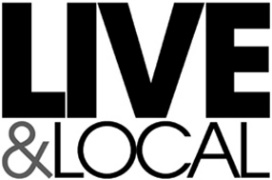 GeneralLive & Local is a network of over 250+ voluntary organisations across the West and East Midlands who book and promote professional shows, screening, and participatory arts into venues such as village halls, church halls and community centers. The shows are chosen by the local community, for their local community.Made possible by funding from Arts Council England and your local authorities, but it all happens because of the commitment and enthusiasm of the voluntary organisations.Supported ActivitiesCommunity Performance SchemesHigh quality professional performing arts program chosen and promoted by voluntary run organisations including:Indoors ticketed performances.Outdoors performances for fetes, carnivals, and festivals.Inn Crowd – high-quality spoken word performers in licensed premises.Shows in libraries.Moving Pictures, Big Picture Show, and Big Picture FestivalA film screening program chosen and promoted by voluntary run organisations (branded Moving Pictures in South Warks). The Big Picture Festival is an annual film festival that is scheduled for Stratford upon Avon in 2024. Live & Local - LivingroomCreative participation projects involving micro-commissions twinning artists with communities to create bespoke performances and artworks.DART Developing Artists for Rural Touring – Arts Council England funded initiative supporting emerging professional artists and the development of new work for rural touring networks and audiences.Rural Hub Towns InitiativeA new Arts Council funded program for five rural hub (market) towns and their rural hinterland that brings people, places, and arts together.Structure, Network and JoiningLive & Local is managed by a ‘not for profit’ organisation, based in Warwick with a team of 15 professional staff. Any bone fide voluntary organisation (within a funded District/Borough) can join the network. It is not a “membership” organisation and there is no annual subscription for the participating local organisations. Participating organisations only pay the much subsidised fees after a performance, screening, or other activity. Find Out MoreEmail community@liveandlocal.org.uk or call 01926 402173 to have a chat with one of our friendly Community Engagement staff or to receive some more information. You can also visit our website at liveandlocal.org.uk.  Live & Local April 2023 (Updated Sept)